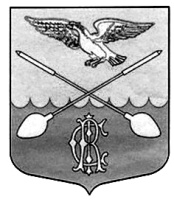  СОВЕТ ДЕПУТАТОВ ДРУЖНОГОРСКОГО ГОРОДСКОГО ПОСЕЛЕНИЯ  ГАТЧИНСКОГО МУНИЦИПАЛЬНОГО РАЙОНА ЛЕНИНГРАДСКОЙ ОБЛАСТИ(Третьего созыва)Р Е Ш Е Н И Е от 03 мая 2017 года                                                                                                                № 23О внесении изменений в решение Совета депутатов Дружногорского городского поселения от 25.11.2015 № 80 «Об установлении на территории муниципального образования Дружногорское городское поселение Гатчинского муниципального района Ленинградской  области налога на имущество физических лиц».                                                                                                                                                            В соответствии с Федеральным законом от 06.10.2003 № 131-ФЗ "Об общих принципах организации местного самоуправления в Российской Федерации", Федеральным законом  от 04.10.2014 № 284-ФЗ "О внесении изменений в статьи 12 и 85 части первой и часть вторую Налогового кодекса Российской Федерации и признании утратившим силу Закона Российской Федерации «О налогах на имущество физических лиц» и главой 32 части второй Налогового кодекса Российской Федерации, Законом Ленинградской области от 29.10.2015  № 102 «О единой дате начала применения на территории Ленинградской области порядка определения налоговой базы по налогу на имущество физических лиц исходя из кадастровой стоимости объектов налогообложения», руководствуясь Уставом муниципального образования, в целях приведения ранее принятого решения в соответствие с федеральным законодательством, Совет депутатов Дружногорского городского поселенияР Е Ш И Л:1. В пункте 4. решения Совета депутатов Дружногорского городского поселения от 25.11.2015 № 80 «Об установлении на территории муниципального образования Дружногорское городское поселение Гатчинского муниципального района Ленинградской  области налога на имущество физических лиц» слова «в государственном кадастре» заменить словами «в Едином государственном реестре».2. Настоящее решение вступает в силу со дня его официального опубликования.Глава Дружногорского городского поселения                                                 С.И. Тарновский